ภาษาไทย บัญชีเลขที่ 1.1ส่วนบนของฟอร์มส่วนล่างของฟอร์ม
ส่วนบนของฟอร์มส่วนล่างของฟอร์ม
ส่วนบนของฟอร์มส่วนล่างของฟอร์ม
ส่วนบนของฟอร์มส่วนล่างของฟอร์ม
ส่วนบนของฟอร์มส่วนล่างของฟอร์ม
ภาษาไทยบัญชี 1.2-ภาษาไทยบัญชี 2.1-ภาษาไทยบัญชี 2.2-ภาษาไทยบัญชี 3.1-ภาษาไทยบัญชี 3.2ส่วนบนของฟอร์มส่วนล่างของฟอร์ม118หนังสือเรียน ภาษาไทย วิวิธภาษา
รายวิชา รายวิชาพื้นฐาน
กลุ่มสาระการเรียนรู้ ภาษาไทย
ชั้น มัธยมศึกษาปีที่ 1
ผู้จัดพิมพ์ องค์การค้าของ สกสค. 
ผู้เรียบเรียง สำนักงานคณะกรรมการการศึกษาขั้นพื้นฐาน กระทรวงศึกษาธิการ
[ประกาศ ][ตัวอย่างเนื้อหา ]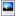 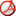 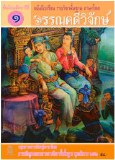 119หนังสือเรียน ภาษาไทย วรรณคดีวิจักษ์
รายวิชา รายวิชาพื้นฐาน
กลุ่มสาระการเรียนรู้ ภาษาไทย
ชั้น มัธยมศึกษาปีที่ 1
ผู้จัดพิมพ์ องค์การค้าของ สกสค. 
ผู้เรียบเรียง สำนักงานคณะกรรมการการศึกษาขั้นพื้นฐาน กระทรวงศึกษาธิการ
[ประกาศ ][ตัวอย่างเนื้อหา ]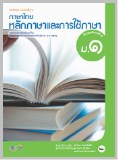 120หนังสือเรียน ภาษาไทย หลักภาษาและการใช้ภาษา ม.1
รายวิชา รายวิชาพื้นฐาน
กลุ่มสาระการเรียนรู้ ภาษาไทย
ชั้น มัธยมศึกษาปีที่ 1
ผู้จัดพิมพ์ บริษัท อักษรเจริญทัศน์ อจท. จำกัด
ผู้เรียบเรียง นางฟองจันทร์ สุขยิ่ง และคณะ
[ใบอนุญาต ][ตัวอย่างเนื้อหา ]121หนังสือเรียน ภาษาไทย วรรณคดีและวรรณกรรม ม.1
รายวิชา รายวิชาพื้นฐาน
กลุ่มสาระการเรียนรู้ ภาษาไทย
ชั้น มัธยมศึกษาปีที่ 1
ผู้จัดพิมพ์ บริษัท อักษรเจริญทัศน์ อจท. จำกัด
ผู้เรียบเรียง นางฟองจันทร์ สุขยิ่ง และคณะ
[ใบอนุญาต ][ตัวอย่างเนื้อหา ]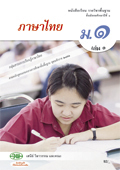 122หนังสือเรียน ภาษาไทย เล่ม 1
รายวิชา รายวิชาพื้นฐาน
กลุ่มสาระการเรียนรู้ ภาษาไทย
ชั้น มัธยมศึกษาปีที่ 1
ผู้จัดพิมพ์ บริษัท สำนักพิมพ์วัฒนาพานิช จำกัด
ผู้เรียบเรียง นายเสนีย์ วิลาวรรณ และคณะ
[ใบอนุญาต ][ตัวอย่างเนื้อหา ]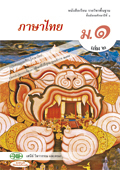 123หนังสือเรียน ภาษาไทย เล่ม 2
รายวิชา รายวิชาพื้นฐาน
กลุ่มสาระการเรียนรู้ ภาษาไทย
ชั้น มัธยมศึกษาปีที่ 1
ผู้จัดพิมพ์ บริษัท สำนักพิมพ์วัฒนาพานิช จำกัด
ผู้เรียบเรียง นายเสนีย์ วิลาวรรณ และคณะ
[ใบอนุญาต ][ตัวอย่างเนื้อหา ]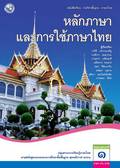 124หนังสือเรียน ภาษาไทย หลักภาษาและการใช้ภาษาไทย
รายวิชา รายวิชาพื้นฐาน
กลุ่มสาระการเรียนรู้ ภาษาไทย
ชั้น มัธยมศึกษาปีที่ 1
ผู้จัดพิมพ์ สำนักพิมพ์ บริษัท พัฒนาคุณภาพวิชาการ (พว.) จำกัด
ผู้เรียบเรียง นางสาวนาวินี หลำประเสริฐ และคณะ
[ใบอนุญาต ][ตัวอย่างเนื้อหา ]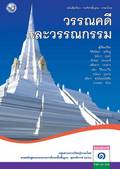 125หนังสือเรียน ภาษาไทย วรรณคดีและวรรณกรรม
รายวิชา รายวิชาพื้นฐาน
กลุ่มสาระการเรียนรู้ ภาษาไทย
ชั้น มัธยมศึกษาปีที่ 1
ผู้จัดพิมพ์ สำนักพิมพ์ บริษัท พัฒนาคุณภาพวิชาการ (พว.) จำกัด
ผู้เรียบเรียง นางวิศัลย์ศยา รุดดิษฐ์ และคณะ
[ใบอนุญาต ][ตัวอย่างเนื้อหา ]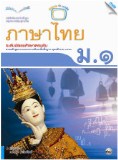 126หนังสือเรียน ภาษาไทย
รายวิชา รายวิชาพื้นฐาน
กลุ่มสาระการเรียนรู้ ภาษาไทย
ชั้น มัธยมศึกษาปีที่ 1
ผู้จัดพิมพ์ บริษัท สำนักพิมพ์แม็ค จำกัด
ผู้เรียบเรียง นางดวงพร หลิมรัตน์
[ใบอนุญาต ][ตัวอย่างเนื้อหา ]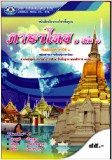 127หนังสือเรียน ภาษาไทย 1 เล่ม 1
รายวิชา รายวิชาพื้นฐาน
กลุ่มสาระการเรียนรู้ ภาษาไทย
ชั้น มัธยมศึกษาปีที่ 1
ผู้จัดพิมพ์ บริษัท สำนักพิมพ์เอมพันธ์ จำกัด
ผู้เรียบเรียง นางผกาศรี เย็นบุตร และคณะ
[ใบอนุญาต ][ตัวอย่างเนื้อหา ]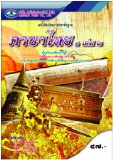 128หนังสือเรียน ภาษาไทย 1 เล่ม 2
รายวิชา รายวิชาพื้นฐาน
กลุ่มสาระการเรียนรู้ ภาษาไทย
ชั้น มัธยมศึกษาปีที่ 1
ผู้จัดพิมพ์ บริษัท สำนักพิมพ์เอมพันธ์ จำกัด
ผู้เรียบเรียง นางผกาศรี เย็นบุตร และคณะ
[ใบอนุญาต ][ตัวอย่างเนื้อหา ]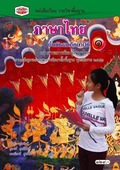 129หนังสือเรียน ภาษาไทย
รายวิชา รายวิชาพื้นฐาน
กลุ่มสาระการเรียนรู้ ภาษาไทย
ชั้น มัธยมศึกษาปีที่ 1
ผู้จัดพิมพ์ บริษัท สำนักพิมพ์ประสานมิตร (ปสม.) จำกัด
ผู้เรียบเรียง นางนันทา ขุนภักดี และคณะ
[ใบอนุญาต ][ตัวอย่างเนื้อหา ]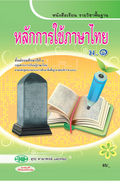 130หนังสือเรียน หลักการใช้ภาษาไทย
รายวิชา รายวิชาพื้นฐาน
กลุ่มสาระการเรียนรู้ ภาษาไทย
ชั้น มัธยมศึกษาปีที่ 1
ผู้จัดพิมพ์ บริษัท สำนักพิมพ์วัฒนาพานิช จำกัด
ผู้เรียบเรียง นายสุระ ดามาพงษ์ และคณะ
[ใบอนุญาต ][ตัวอย่างเนื้อหา ]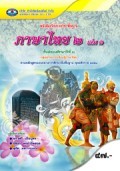 131หนังสือเรียน ภาษาไทย 2 เล่ม 1
รายวิชา รายวิชาพื้นฐาน
กลุ่มสาระการเรียนรู้ ภาษาไทย
ชั้น มัธยมศึกษาปีที่ 2
ผู้จัดพิมพ์ บริษัท สำนักพิมพ์เอมพันธ์ จำกัด
ผู้เรียบเรียง นางผกาศรี เย็นบุตร และคณะ
[ใบอนุญาต ][ตัวอย่างเนื้อหา ]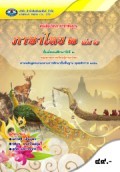 132หนังสือเรียน ภาษาไทย 2 เล่ม 2
รายวิชา รายวิชาพื้นฐาน
กลุ่มสาระการเรียนรู้ ภาษาไทย
ชั้น มัธยมศึกษาปีที่ 2
ผู้จัดพิมพ์ บริษัท สำนักพิมพ์เอมพันธ์ จำกัด
ผู้เรียบเรียง นางผกาศรี เย็นบุตร และคณะ
[ใบอนุญาต ][ตัวอย่างเนื้อหา ]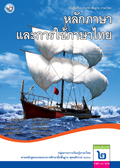 133หนังสือเรียน ภาษาไทย หลักภาษาและการใช้ภาษาไทย
รายวิชา รายวิชาพื้นฐาน
กลุ่มสาระการเรียนรู้ ภาษาไทย
ชั้น มัธยมศึกษาปีที่ 2
ผู้จัดพิมพ์ สำนักพิมพ์ บริษัท พัฒนาคุณภาพวิชาการ (พว.) จำกัด
ผู้เรียบเรียง นางจิตต์นิภา ศรีไสย์ และคณะ
[ใบอนุญาต ][ตัวอย่างเนื้อหา ]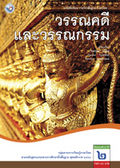 134หนังสือเรียน ภาษาไทย วรรณคดีและวรรณกรรม
รายวิชา รายวิชาพื้นฐาน
กลุ่มสาระการเรียนรู้ ภาษาไทย
ชั้น มัธยมศึกษาปีที่ 2
ผู้จัดพิมพ์ สำนักพิมพ์ บริษัท พัฒนาคุณภาพวิชาการ (พว.) จำกัด
ผู้เรียบเรียง นางจิตต์นิภา ศรีไสย์ และคณะ
[ใบอนุญาต ][ตัวอย่างเนื้อหา ]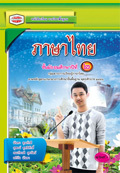 135หนังสือเรียน ภาษาไทย
รายวิชา รายวิชาพื้นฐาน
กลุ่มสาระการเรียนรู้ ภาษาไทย
ชั้น มัธยมศึกษาปีที่ 2
ผู้จัดพิมพ์ บริษัท สำนักพิมพ์ประสานมิตร (ปสม.) จำกัด
ผู้เรียบเรียง นางนันทา ขุนภักดี และคณะ
[ใบอนุญาต ][ตัวอย่างเนื้อหา ]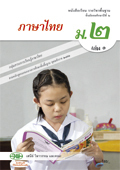 136หนังสือเรียน ภาษาไทย เล่ม 1
รายวิชา รายวิชาพื้นฐาน
กลุ่มสาระการเรียนรู้ ภาษาไทย
ชั้น มัธยมศึกษาปีที่ 2
ผู้จัดพิมพ์ บริษัท สำนักพิมพ์วัฒนาพานิช จำกัด
ผู้เรียบเรียง นายเสนีย์ วิลาวรรณ และคณะ
[ใบอนุญาต ][ตัวอย่างเนื้อหา ]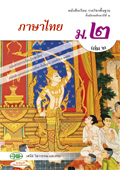 137หนังสือเรียน ภาษาไทย เล่ม 2
รายวิชา รายวิชาพื้นฐาน
กลุ่มสาระการเรียนรู้ ภาษาไทย
ชั้น มัธยมศึกษาปีที่ 2
ผู้จัดพิมพ์ บริษัท สำนักพิมพ์วัฒนาพานิช จำกัด
ผู้เรียบเรียง นายเสนีย์ วิลาวรรณ และคณะ
[ใบอนุญาต ][ตัวอย่างเนื้อหา ]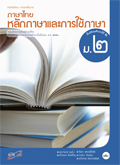 138หนังสือเรียน ภาษาไทย หลักภาษาและการใช้ภาษา ม.2
รายวิชา รายวิชาพื้นฐาน
กลุ่มสาระการเรียนรู้ ภาษาไทย
ชั้น มัธยมศึกษาปีที่ 2
ผู้จัดพิมพ์ บริษัท อักษรเจริญทัศน์ อจท. จำกัด
ผู้เรียบเรียง นางฟองจันทร์ สุขยิ่ง และคณะ
[ใบอนุญาต ][ตัวอย่างเนื้อหา ]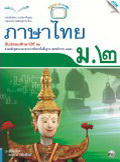 139หนังสือเรียน ภาษาไทย
รายวิชา รายวิชาพื้นฐาน
กลุ่มสาระการเรียนรู้ ภาษาไทย
ชั้น มัธยมศึกษาปีที่ 2
ผู้จัดพิมพ์ บริษัท สำนักพิมพ์แม็ค จำกัด
ผู้เรียบเรียง นางดวงพร หลิมรัตน์
[ใบอนุญาต ][ตัวอย่างเนื้อหา ]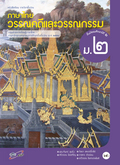 140หนังสือเรียน ภาษาไทย วรรณคดีและวรรณกรรม ม.2
รายวิชา รายวิชาพื้นฐาน
กลุ่มสาระการเรียนรู้ ภาษาไทย
ชั้น มัธยมศึกษาปีที่ 2
ผู้จัดพิมพ์ บริษัท อักษรเจริญทัศน์ อจท. จำกัด
ผู้เรียบเรียง นางฟองจันทร์ สุขยิ่ง และคณะ
[ใบอนุญาต ][ตัวอย่างเนื้อหา ]141หนังสือเรียน ภาษาไทย วิวิธภาษา
รายวิชา รายวิชาพื้นฐาน
กลุ่มสาระการเรียนรู้ ภาษาไทย
ชั้น มัธยมศึกษาปีที่ 2
ผู้จัดพิมพ์ องค์การค้าของ สกสค.
ผู้เรียบเรียง สำนักงานคณะกรรมการการศึกษาขั้นพื้นฐาน กระทรวงศึกษาธิการ
[ประกาศ ][ตัวอย่างเนื้อหา ]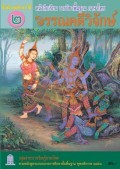 142หนังสือเรียน ภาษาไทย วรรณคดีวิจักษ์
รายวิชา รายวิชาพื้นฐาน
กลุ่มสาระการเรียนรู้ ภาษาไทย
ชั้น มัธยมศึกษาปีที่ 2
ผู้จัดพิมพ์ องค์การค้าของ สกสค.
ผู้เรียบเรียง สำนักงานคณะกรรมการการศึกษาขั้นพื้นฐาน กระทรวงศึกษาธิการ
[ประกาศ ][ตัวอย่างเนื้อหา ]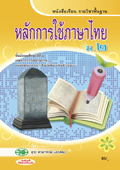 143หนังสือเรียน หลักการใช้ภาษาไทย
รายวิชา รายวิชาพื้นฐาน
กลุ่มสาระการเรียนรู้ ภาษาไทย
ชั้น มัธยมศึกษาปีที่ 2
ผู้จัดพิมพ์ บริษัท สำนักพิมพ์วัฒนาพานิช จำกัด
ผู้เรียบเรียง นายสุระ ดามาพงษ์ และคณะ
[ใบอนุญาต ][ตัวอย่างเนื้อหา ]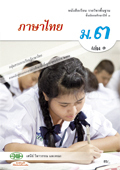 144หนังสือเรียน ภาษาไทย เล่ม 1
รายวิชา รายวิชาพื้นฐาน
กลุ่มสาระการเรียนรู้ ภาษาไทย
ชั้น มัธยมศึกษาปีที่ 3
ผู้จัดพิมพ์ บริษัท สำนักพิมพ์วัฒนาพานิช จำกัด
ผู้เรียบเรียง นายเสนีย์ วิลาวรรณ และคณะ
[ใบอนุญาต ][ตัวอย่างเนื้อหา ]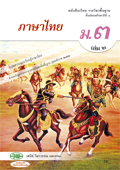 145หนังสือเรียน ภาษาไทย เล่ม 2
รายวิชา รายวิชาพื้นฐาน
กลุ่มสาระการเรียนรู้ ภาษาไทย
ชั้น มัธยมศึกษาปีที่ 3
ผู้จัดพิมพ์ บริษัท สำนักพิมพ์วัฒนาพานิช จำกัด
ผู้เรียบเรียง นายเสนีย์ วิลาวรรณ และคณะ
[ใบอนุญาต ][ตัวอย่างเนื้อหา ]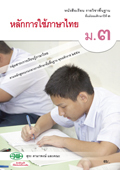 146หนังสือเรียน หลักการใช้ภาษาไทย
รายวิชา รายวิชาพื้นฐาน
กลุ่มสาระการเรียนรู้ ภาษาไทย
ชั้น มัธยมศึกษาปีที่ 3
ผู้จัดพิมพ์ บริษัท สำนักพิมพ์วัฒนาพานิช จำกัด
ผู้เรียบเรียง นายสุระ ดามาพงษ์ และคณะ
[ใบอนุญาต ][ตัวอย่างเนื้อหา ]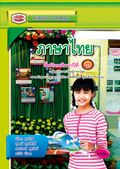 147หนังสือเรียน ภาษาไทย
รายวิชา รายวิชาพื้นฐาน
กลุ่มสาระการเรียนรู้ ภาษาไทย
ชั้น มัธยมศึกษาปีที่ 3
ผู้จัดพิมพ์ บริษัท สำนักพิมพ์ประสานมิตร (ปสม.) จำกัด
ผู้เรียบเรียง นางนันทา ขุนภักดี และคณะ
[ใบอนุญาต ][ตัวอย่างเนื้อหา ]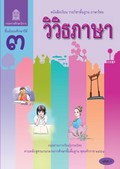 148หนังสือเรียน ภาษาไทย วิวิธภาษา
รายวิชา รายวิชาพื้นฐาน
กลุ่มสาระการเรียนรู้ ภาษาไทย
ชั้น มัธยมศึกษาปีที่ 3
ผู้จัดพิมพ์ องค์การค้าของ สกสค.
ผู้เรียบเรียง สำนักงานคณะกรรมการการศึกษาขั้นพื้นฐาน กระทรวงศึกษาธิการ
[ประกาศ ][ตัวอย่างเนื้อหา ]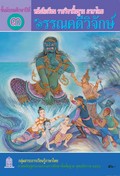 149หนังสือเรียน ภาษาไทย วรรณคดีวิจักษ์
รายวิชา รายวิชาพื้นฐาน
กลุ่มสาระการเรียนรู้ ภาษาไทย
ชั้น มัธยมศึกษาปีที่ 3
ผู้จัดพิมพ์ องค์การค้าของ สกสค.
ผู้เรียบเรียง สำนักงานคณะกรรมการการศึกษาขั้นพื้นฐาน กระทรวงศึกษาธิการ
[ประกาศ ][ตัวอย่างเนื้อหา ]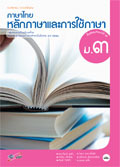 150หนังสือเรียน ภาษาไทย หลักภาษาและการใช้ภาษา ม.3
รายวิชา รายวิชาพื้นฐาน
กลุ่มสาระการเรียนรู้ ภาษาไทย
ชั้น มัธยมศึกษาปีที่ 3
ผู้จัดพิมพ์ บริษัท อักษรเจริญทัศน์ อจท. จำกัด
ผู้เรียบเรียง นางฟองจันทร์ สุขยิ่ง และคณะ
[ใบอนุญาต ][ตัวอย่างเนื้อหา ]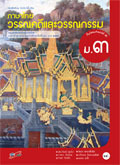 151หนังสือเรียน ภาษาไทย วรรณคดีและวรรณกรรม ม.3
รายวิชา รายวิชาพื้นฐาน
กลุ่มสาระการเรียนรู้ ภาษาไทย
ชั้น มัธยมศึกษาปีที่ 3
ผู้จัดพิมพ์ บริษัท อักษรเจริญทัศน์ อจท. จำกัด
ผู้เรียบเรียง นางฟองจันทร์ สุขยิ่ง และคณะ
[ใบอนุญาต ][ตัวอย่างเนื้อหา ]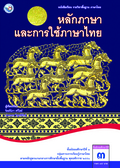 152หนังสือเรียน ภาษาไทย หลักภาษาและการใช้ภาษาไทย
รายวิชา รายวิชาพื้นฐาน
กลุ่มสาระการเรียนรู้ ภาษาไทย
ชั้น มัธยมศึกษาปีที่ 3
ผู้จัดพิมพ์ สำนักพิมพ์ บริษัท พัฒนาคุณภาพวิชาการ (พว.) จำกัด
ผู้เรียบเรียง นางจิตต์นิภา ศรีไสย์และคณะ
[ใบอนุญาต ][ตัวอย่างเนื้อหา ]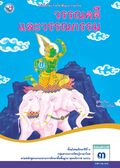 153หนังสือเรียน ภาษาไทย วรรณคดีและวรรณกรรม
รายวิชา รายวิชาพื้นฐาน
กลุ่มสาระการเรียนรู้ ภาษาไทย
ชั้น มัธยมศึกษาปีที่ 3
ผู้จัดพิมพ์ สำนักพิมพ์ บริษัท พัฒนาคุณภาพวิชาการ (พว.) จำกัด
ผู้เรียบเรียง นางจิตต์นิภา ศรีไสย์และคณะ
[ใบอนุญาต ][ตัวอย่างเนื้อหา ]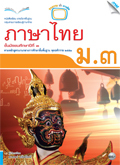 154หนังสือเรียน ภาษาไทย
รายวิชา รายวิชาพื้นฐาน
กลุ่มสาระการเรียนรู้ ภาษาไทย
ชั้น มัธยมศึกษาปีที่ 3
ผู้จัดพิมพ์ บริษัท สำนักพิมพ์แม็ค จำกัด
ผู้เรียบเรียง นางดวงพร หลิมรัตน์
[ใบอนุญาต ][ตัวอย่างเนื้อหา ]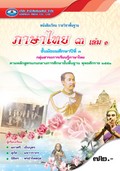 155หนังสือเรียน ภาษาไทย 3 เล่ม 1
รายวิชา รายวิชาพื้นฐาน
กลุ่มสาระการเรียนรู้ ภาษาไทย
ชั้น มัธยมศึกษาปีที่ 3
ผู้จัดพิมพ์ บริษัท สำนักพิมพ์เอมพันธ์ จำกัด
ผู้เรียบเรียง นางผกาศรี เย็นบุตร และคณะ
[ใบอนุญาต ][ตัวอย่างเนื้อหา ]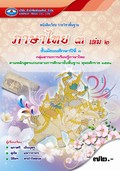 156หนังสือเรียน ภาษาไทย 3 เล่ม 2
รายวิชา รายวิชาพื้นฐาน
กลุ่มสาระการเรียนรู้ ภาษาไทย
ชั้น มัธยมศึกษาปีที่ 3
ผู้จัดพิมพ์ บริษัท สำนักพิมพ์เอมพันธ์ จำกัด
ผู้เรียบเรียง นางผกาศรี เย็นบุตร และคณะ
[ใบอนุญาต ][ตัวอย่างเนื้อหา ]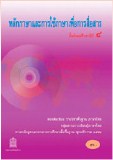 157หนังสือเรียน ภาษาไทย หลักภาษาและการใช้ภาษาเพื่อการสื่อสาร
รายวิชา รายวิชาพื้นฐาน
กลุ่มสาระการเรียนรู้ ภาษาไทย
ชั้น มัธยมศึกษาปีที่ 4
ผู้จัดพิมพ์ องค์การค้าของ สกสค. 
ผู้เรียบเรียง สำนักงานคณะกรรมการการศึกษาขั้นพื้นฐาน กระทรวงศึกษาธิการ
[ประกาศ ][ตัวอย่างเนื้อหา ]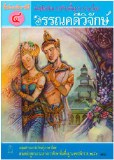 158หนังสือเรียน ภาษาไทย วรรณคดีวิจักษ์
รายวิชา รายวิชาพื้นฐาน
กลุ่มสาระการเรียนรู้ ภาษาไทย
ชั้น มัธยมศึกษาปีที่ 4
ผู้จัดพิมพ์ องค์การค้าของ สกสค. 
ผู้เรียบเรียง สำนักงานคณะกรรมการการศึกษาขั้นพื้นฐาน กระทรวงศึกษาธิการ
[ประกาศ ][ตัวอย่างเนื้อหา ]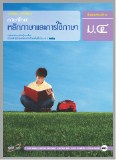 159หนังสือเรียน ภาษาไทย หลักภาษาและการใช้ภาษา ม.4
รายวิชา รายวิชาพื้นฐาน
กลุ่มสาระการเรียนรู้ ภาษาไทย
ชั้น มัธยมศึกษาปีที่ 4
ผู้จัดพิมพ์ บริษัท อักษรเจริญทัศน์ อจท. จำกัด
ผู้เรียบเรียง นายภาสกร เกิดอ่อน และคณะ
[ใบอนุญาต ][ตัวอย่างเนื้อหา ]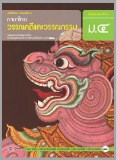 160หนังสือเรียน ภาษาไทย วรรณคดีและวรรณกรรม ม.4
รายวิชา รายวิชาพื้นฐาน
กลุ่มสาระการเรียนรู้ ภาษาไทย
ชั้น มัธยมศึกษาปีที่ 4
ผู้จัดพิมพ์ บริษัท อักษรเจริญทัศน์ อจท. จำกัด
ผู้เรียบเรียง นายภาสกร เกิดอ่อน และคณะ
[ใบอนุญาต ][ตัวอย่างเนื้อหา ]161หนังสือเรียน ภาษาไทย เล่ม 1
รายวิชา รายวิชาพื้นฐาน
กลุ่มสาระการเรียนรู้ ภาษาไทย
ชั้น มัธยมศึกษาปีที่ 4
ผู้จัดพิมพ์ บริษัท สำนักพิมพ์วัฒนาพานิช จำกัด
ผู้เรียบเรียง นายเสนีย์ วิลาวรรณ และคณะ
[ใบอนุญาต ][ตัวอย่างเนื้อหา ]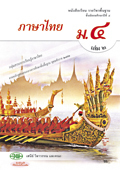 162หนังสือเรียน ภาษาไทย เล่ม 2
รายวิชา รายวิชาพื้นฐาน
กลุ่มสาระการเรียนรู้ ภาษาไทย
ชั้น มัธยมศึกษาปีที่ 4
ผู้จัดพิมพ์ บริษัท สำนักพิมพ์วัฒนาพานิช จำกัด
ผู้เรียบเรียง นายเสนีย์ วิลาวรรณ และคณะ
[ใบอนุญาต ][ตัวอย่างเนื้อหา ]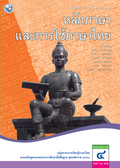 163หนังสือเรียน ภาษาไทย หลักภาษาและการใช้ภาษาไทย
รายวิชา รายวิชาพื้นฐาน
กลุ่มสาระการเรียนรู้ ภาษาไทย
ชั้น มัธยมศึกษาปีที่ 4
ผู้จัดพิมพ์ สำนักพิมพ์ บริษัท พัฒนาคุณภาพวิชาการ (พว.) จำกัด
ผู้เรียบเรียง นางสาวนาวินี หลำประเสริฐ และคณะ
[ใบอนุญาต ][ตัวอย่างเนื้อหา ]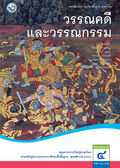 164หนังสือเรียน ภาษาไทย วรรณคดีและวรรณกรรม
รายวิชา รายวิชาพื้นฐาน
กลุ่มสาระการเรียนรู้ ภาษาไทย
ชั้น มัธยมศึกษาปีที่ 4
ผู้จัดพิมพ์ สำนักพิมพ์ บริษัท พัฒนาคุณภาพวิชาการ (พว.) จำกัด
ผู้เรียบเรียง นางวิศัลย์ศยา รุดดิษฐ์ และคณะ
[ใบอนุญาต ][ตัวอย่างเนื้อหา ]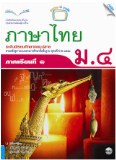 165หนังสือเรียน ภาษาไทย ภาคเรียนที่ 1
รายวิชา รายวิชาพื้นฐาน
กลุ่มสาระการเรียนรู้ ภาษาไทย
ชั้น มัธยมศึกษาปีที่ 4
ผู้จัดพิมพ์ บริษัท สำนักพิมพ์แม็ค จำกัด
ผู้เรียบเรียง นางเพ็ญศรี จันทร์ดวง และนางสุวคนธ์ จงตระกูล 
[ใบอนุญาต ][ตัวอย่างเนื้อหา ]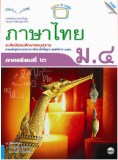 166หนังสือเรียน ภาษาไทย ภาคเรียนที่ 2
รายวิชา รายวิชาพื้นฐาน
กลุ่มสาระการเรียนรู้ ภาษาไทย
ชั้น มัธยมศึกษาปีที่ 4
ผู้จัดพิมพ์ บริษัท สำนักพิมพ์แม็ค จำกัด
ผู้เรียบเรียง นางเพ็ญศรี จันทร์ดวง และนางสุวคนธ์ จงตระกูล 
[ใบอนุญาต ][ตัวอย่างเนื้อหา ]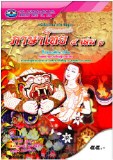 167หนังสือเรียน ภาษาไทย 4 เล่ม 1
รายวิชา รายวิชาพื้นฐาน
กลุ่มสาระการเรียนรู้ ภาษาไทย
ชั้น มัธยมศึกษาปีที่ 4
ผู้จัดพิมพ์ บริษัท สำนักพิมพ์เอมพันธ์ จำกัด
ผู้เรียบเรียง นางผกาศรี เย็นบุตร และคณะ
[ใบอนุญาต ][ตัวอย่างเนื้อหา ]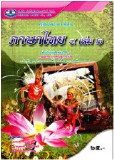 168หนังสือเรียน ภาษาไทย 4 เล่ม 2
รายวิชา รายวิชาพื้นฐาน
กลุ่มสาระการเรียนรู้ ภาษาไทย
ชั้น มัธยมศึกษาปีที่ 4
ผู้จัดพิมพ์ บริษัท สำนักพิมพ์เอมพันธ์ จำกัด
ผู้เรียบเรียง นางผกาศรี เย็นบุตร และคณะ
[ใบอนุญาต ][ตัวอย่างเนื้อหา ]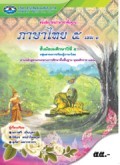 169หนังสือเรียน ภาษาไทย 5 เล่ม 1
รายวิชา รายวิชาพื้นฐาน
กลุ่มสาระการเรียนรู้ ภาษาไทย
ชั้น มัธยมศึกษาปีที่ 5
ผู้จัดพิมพ์ บริษัท สำนักพิมพ์เอมพันธ์ จำกัด
ผู้เรียบเรียง นางผกาศรี เย็นบุตร และคณะ
[ใบอนุญาต ][ตัวอย่างเนื้อหา ]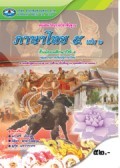 170หนังสือเรียน ภาษาไทย 5 เล่ม 2
รายวิชา รายวิชาพื้นฐาน
กลุ่มสาระการเรียนรู้ ภาษาไทย
ชั้น มัธยมศึกษาปีที่ 5
ผู้จัดพิมพ์ บริษัท สำนักพิมพ์เอมพันธ์ จำกัด
ผู้เรียบเรียง นางผกาศรี เย็นบุตร และคณะ
[ใบอนุญาต ][ตัวอย่างเนื้อหา ]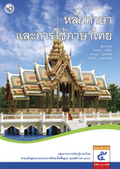 171หนังสือเรียน ภาษาไทย หลักภาษาและการใช้ภาษาไทย
รายวิชา รายวิชาพื้นฐาน
กลุ่มสาระการเรียนรู้ ภาษาไทย
ชั้น มัธยมศึกษาปีที่ 5
ผู้จัดพิมพ์ สำนักพิมพ์ บริษัท พัฒนาคุณภาพวิชาการ (พว.) จำกัด
ผู้เรียบเรียง นางจิตต์นิภา ศรีไสย์ และคณะ
[ใบอนุญาต ][ตัวอย่างเนื้อหา ]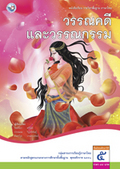 172หนังสือเรียน ภาษาไทย วรรณคดีและวรรณกรรม
รายวิชา รายวิชาพื้นฐาน
กลุ่มสาระการเรียนรู้ ภาษาไทย
ชั้น มัธยมศึกษาปีที่ 5
ผู้จัดพิมพ์ สำนักพิมพ์ บริษัท พัฒนาคุณภาพวิชาการ (พว.) จำกัด
ผู้เรียบเรียง นางจิตต์นิภา ศรีไสย์ และคณะ
[ใบอนุญาต ][ตัวอย่างเนื้อหา ]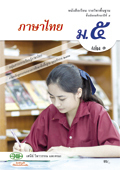 173หนังสือเรียน ภาษาไทย เล่ม 1
รายวิชา รายวิชาพื้นฐาน
กลุ่มสาระการเรียนรู้ ภาษาไทย
ชั้น มัธยมศึกษาปีที่ 5
ผู้จัดพิมพ์ บริษัท สำนักพิมพ์วัฒนาพานิช จำกัด
ผู้เรียบเรียง นายเสนีย์ วิลาวรรณ และคณะ
[ใบอนุญาต ][ตัวอย่างเนื้อหา ]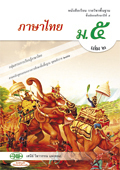 174หนังสือเรียน ภาษาไทย เล่ม 2
รายวิชา รายวิชาพื้นฐาน
กลุ่มสาระการเรียนรู้ ภาษาไทย
ชั้น มัธยมศึกษาปีที่ 5
ผู้จัดพิมพ์ บริษัท สำนักพิมพ์วัฒนาพานิช จำกัด
ผู้เรียบเรียง นายเสนีย์ วิลาวรรณ และคณะ
[ใบอนุญาต ][ตัวอย่างเนื้อหา ]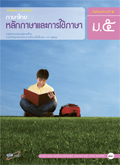 175หนังสือเรียน ภาษาไทย หลักภาษาและการใช้ภาษา ม.5
รายวิชา รายวิชาพื้นฐาน
กลุ่มสาระการเรียนรู้ ภาษาไทย
ชั้น มัธยมศึกษาปีที่ 5
ผู้จัดพิมพ์ บริษัท อักษรเจริญทัศน์ อจท. จำกัด
ผู้เรียบเรียง นายภาสกร เกิดอ่อน และคณะ
[ใบอนุญาต ][ตัวอย่างเนื้อหา ]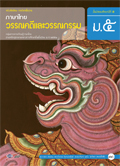 176หนังสือเรียน ภาษาไทย วรรณคดีและวรรณกรรม ม.5
รายวิชา รายวิชาพื้นฐาน
กลุ่มสาระการเรียนรู้ ภาษาไทย
ชั้น มัธยมศึกษาปีที่ 5
ผู้จัดพิมพ์ บริษัท อักษรเจริญทัศน์ อจท. จำกัด
ผู้เรียบเรียง นายภาสกร เกิดอ่อน และคณะ
[ใบอนุญาต ][ตัวอย่างเนื้อหา ]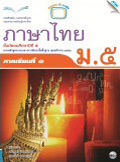 177หนังสือเรียน ภาษาไทย ภาคเรียนที่ 1
รายวิชา รายวิชาพื้นฐาน
กลุ่มสาระการเรียนรู้ ภาษาไทย
ชั้น มัธยมศึกษาปีที่ 5
ผู้จัดพิมพ์ บริษัท สำนักพิมพ์แม็ค จำกัด
ผู้เรียบเรียง นางเพ็ญศรี จันทร์ดวง และนางสุวคนธ์ จงตระกูล
[ใบอนุญาต ][ตัวอย่างเนื้อหา ]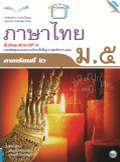 178หนังสือเรียน ภาษาไทย ภาคเรียนที่ 2
รายวิชา รายวิชาพื้นฐาน
กลุ่มสาระการเรียนรู้ ภาษาไทย
ชั้น มัธยมศึกษาปีที่ 5
ผู้จัดพิมพ์ บริษัท สำนักพิมพ์แม็ค จำกัด
ผู้เรียบเรียง นางเพ็ญศรี จันทร์ดวง และนางสุวคนธ์ จงตระกูล
[ใบอนุญาต ][ตัวอย่างเนื้อหา ]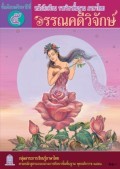 179หนังสือเรียน ภาษาไทย วรรณคดีวิจักษ์
รายวิชา รายวิชาพื้นฐาน
กลุ่มสาระการเรียนรู้ ภาษาไทย
ชั้น มัธยมศึกษาปีที่ 5
ผู้จัดพิมพ์ องค์การค้าของ สกสค.
ผู้เรียบเรียง สำนักงานคณะกรรมการการศึกษาขั้นพื้นฐาน กระทรวงศึกษาธิการ
[ประกาศ ][ตัวอย่างเนื้อหา ]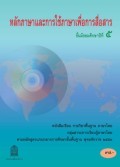 180หนังสือเรียน ภาษาไทย หลักภาษาและการใช้ภาษาเพื่อการสื่อสาร
รายวิชา รายวิชาพื้นฐาน
กลุ่มสาระการเรียนรู้ ภาษาไทย
ชั้น มัธยมศึกษาปีที่ 5
ผู้จัดพิมพ์ องค์การค้าของ สกสค.
ผู้เรียบเรียง สำนักงานคณะกรรมการการศึกษาขั้นพื้นฐาน กระทรวงศึกษาธิการ
[ประกาศ ][ตัวอย่างเนื้อหา ]181หนังสือเรียน ภาษาไทย เล่ม 1
รายวิชา รายวิชาพื้นฐาน
กลุ่มสาระการเรียนรู้ ภาษาไทย
ชั้น มัธยมศึกษาปีที่ 6
ผู้จัดพิมพ์ บริษัท สำนักพิมพ์วัฒนาพานิช จำกัด
ผู้เรียบเรียง นายเสนีย์ วิลาวรรณ และคณะ
[ใบอนุญาต ][ตัวอย่างเนื้อหา ]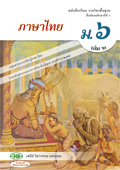 182หนังสือเรียน ภาษาไทย เล่ม 2
รายวิชา รายวิชาพื้นฐาน
กลุ่มสาระการเรียนรู้ ภาษาไทย
ชั้น มัธยมศึกษาปีที่ 6
ผู้จัดพิมพ์ บริษัท สำนักพิมพ์วัฒนาพานิช จำกัด
ผู้เรียบเรียง นายเสนีย์ วิลาวรรณ และคณะ
[ใบอนุญาต ][ตัวอย่างเนื้อหา ]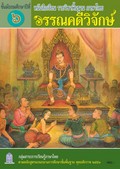 183หนังสือเรียน ภาษาไทย วรรณคดีวิจักษ์
รายวิชา รายวิชาพื้นฐาน
กลุ่มสาระการเรียนรู้ ภาษาไทย
ชั้น มัธยมศึกษาปีที่ 6
ผู้จัดพิมพ์ องค์การค้าของ สกสค.
ผู้เรียบเรียง สำนักงานคณะกรรมการการศึกษาขั้นพื้นฐาน กระทรวงศึกษาธิการ
[ประกาศ ][ตัวอย่างเนื้อหา ]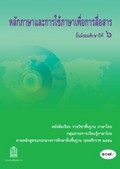 184หนังสือเรียน ภาษาไทย หลักภาษาและการใช้ภาษาเพื่อการสื่อสาร
รายวิชา รายวิชาพื้นฐาน
กลุ่มสาระการเรียนรู้ ภาษาไทย
ชั้น มัธยมศึกษาปีที่ 6
ผู้จัดพิมพ์ องค์การค้าของ สกสค.
ผู้เรียบเรียง สำนักงานคณะกรรมการการศึกษาขั้นพื้นฐาน กระทรวงศึกษาธิการ
[ประกาศ ][ตัวอย่างเนื้อหา ]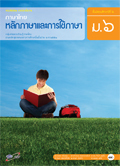 185หนังสือเรียน ภาษาไทย หลักภาษาและการใช้ภาษา ม.6
รายวิชา รายวิชาพื้นฐาน
กลุ่มสาระการเรียนรู้ ภาษาไทย
ชั้น มัธยมศึกษาปีที่ 6
ผู้จัดพิมพ์ บริษัท อักษรเจริญทัศน์ อจท. จำกัด
ผู้เรียบเรียง นายภาสกร เกิดอ่อน และคณะ
[ใบอนุญาต ][ตัวอย่างเนื้อหา ]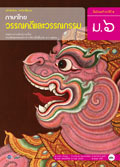 186หนังสือเรียน ภาษาไทย วรรณคดีและวรรณกรรม ม.6
รายวิชา รายวิชาพื้นฐาน
กลุ่มสาระการเรียนรู้ ภาษาไทย
ชั้น มัธยมศึกษาปีที่ 6
ผู้จัดพิมพ์ บริษัท อักษรเจริญทัศน์ อจท. จำกัด
ผู้เรียบเรียง นายภาสกร เกิดอ่อน และคณะ
[ใบอนุญาต ][ตัวอย่างเนื้อหา ]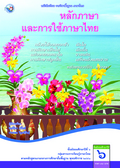 187หนังสือเรียน ภาษาไทย หลักภาษาและการใช้ภาษาไทย
รายวิชา รายวิชาพื้นฐาน
กลุ่มสาระการเรียนรู้ ภาษาไทย
ชั้น มัธยมศึกษาปีที่ 6
ผู้จัดพิมพ์ สำนักพิมพ์ บริษัท พัฒนาคุณภาพวิชาการ (พว.) จำกัด
ผู้เรียบเรียง นางจิตต์นิภา ศรีไสย์ และนางประนอม วิบูลย์พันธ์
[ใบอนุญาต ][ตัวอย่างเนื้อหา ]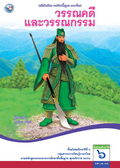 188หนังสือเรียน ภาษาไทย วรรณคดีและวรรณกรรม
รายวิชา รายวิชาพื้นฐาน
กลุ่มสาระการเรียนรู้ ภาษาไทย
ชั้น มัธยมศึกษาปีที่ 6
ผู้จัดพิมพ์ สำนักพิมพ์ บริษัท พัฒนาคุณภาพวิชาการ (พว.) จำกัด
ผู้เรียบเรียง นางจิตต์นิภา ศรีไสย์
[ใบอนุญาต ][ตัวอย่างเนื้อหา ]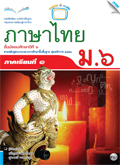 189หนังสือเรียน ภาษาไทย ภาคเรียนที่ 1
รายวิชา รายวิชาพื้นฐาน
กลุ่มสาระการเรียนรู้ ภาษาไทย
ชั้น มัธยมศึกษาปีที่ 6
ผู้จัดพิมพ์ บริษัท สำนักพิมพ์แม็ค จำกัด
ผู้เรียบเรียง นางเพ็ญศรี จันทร์ดวง และนางสุวคนธ์ จงตระกูล
[ใบอนุญาต ][ตัวอย่างเนื้อหา ]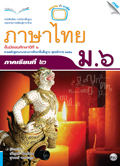 190หนังสือเรียน ภาษาไทย ภาคเรียนที่ 2
รายวิชา รายวิชาพื้นฐาน
กลุ่มสาระการเรียนรู้ ภาษาไทย
ชั้น มัธยมศึกษาปีที่ 6
ผู้จัดพิมพ์ บริษัท สำนักพิมพ์แม็ค จำกัด
ผู้เรียบเรียง นางเพ็ญศรี จันทร์ดวง และนางสุวคนธ์ จงตระกูล
[ใบอนุญาต ][ตัวอย่างเนื้อหา ]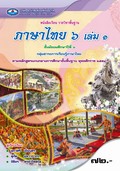 191หนังสือเรียน ภาษาไทย 6 เล่ม 1
รายวิชา รายวิชาพื้นฐาน
กลุ่มสาระการเรียนรู้ ภาษาไทย
ชั้น มัธยมศึกษาปีที่ 6
ผู้จัดพิมพ์ บริษัท สำนักพิมพ์เอมพันธ์ จำกัด
ผู้เรียบเรียง นางผกาศรี เย็นบุตร และคณะ
[ใบอนุญาต ][ตัวอย่างเนื้อหา ]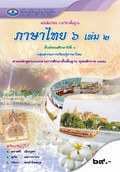 192หนังสือเรียน ภาษาไทย 6 เล่ม 2
รายวิชา รายวิชาพื้นฐาน
กลุ่มสาระการเรียนรู้ ภาษาไทย
ชั้น มัธยมศึกษาปีที่ 6
ผู้จัดพิมพ์ บริษัท สำนักพิมพ์เอมพันธ์ จำกัด
ผู้เรียบเรียง นางผกาศรี เย็นบุตร และคณะ
[ใบอนุญาต ][ตัวอย่างเนื้อหา ]1หนังสือเรียน ชุดเพิ่มศักยภาพ การแต่งคำประพันธ์ ม.4-ม.6
รายวิชา รายวิชาเพิ่มเติม
กลุ่มสาระการเรียนรู้ ภาษาไทย
ชั้น มัธยมศึกษาปีที่ 4-6
ผู้จัดพิมพ์ บริษัท อักษรเจริญทัศน์ อจท. จำกัด
ผู้เรียบเรียง นายจักริน จุลพรหม และนางนิ่มนวล หาญทนงค์
[ใบประกัน ][คำอธิบายรายวิชา ]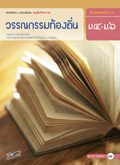 2หนังสือเรียน ชุดเพิ่มศักยภาพ วรรณกรรมท้องถิ่น ม.4-ม.6
รายวิชา รายวิชาเพิ่มเติม
กลุ่มสาระการเรียนรู้ ภาษาไทย
ชั้น มัธยมศึกษาปีที่ 4-6
ผู้จัดพิมพ์ บริษัท อักษรเจริญทัศน์ อจท. จำกัด
ผู้เรียบเรียง นายธวัช ปุณโณทก
[ใบประกัน ][คำอธิบายรายวิชา ]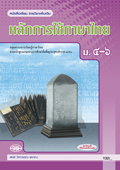 3หนังสือเรียน หลักการใช้ภาษาไทย
รายวิชา รายวิชาเพิ่มเติม
กลุ่มสาระการเรียนรู้ ภาษาไทย
ชั้น มัธยมศึกษาปีที่ 4-6
ผู้จัดพิมพ์ บริษัท สำนักพิมพ์วัฒนาพานิช จำกัด
ผู้เรียบเรียง นายเสนีย์ วิลาวรรณ และคณะ
[ใบประกัน ][คำอธิบายรายวิชา ]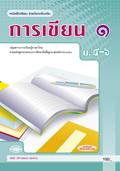 4หนังสือเรียน การเขียน 1
รายวิชา รายวิชาเพิ่มเติม
กลุ่มสาระการเรียนรู้ ภาษาไทย
ชั้น มัธยมศึกษาปีที่ 4-6
ผู้จัดพิมพ์ บริษัท สำนักพิมพ์วัฒนาพานิช จำกัด
ผู้เรียบเรียง นายเสนีย์ วิลาวรรณ และคณะ
[ใบประกัน ][คำอธิบายรายวิชา ]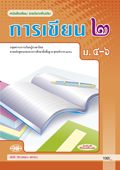 5หนังสือเรียน การเขียน 2
รายวิชา รายวิชาเพิ่มเติม
กลุ่มสาระการเรียนรู้ ภาษาไทย
ชั้น มัธยมศึกษาปีที่ 4-6
ผู้จัดพิมพ์ บริษัท สำนักพิมพ์วัฒนาพานิช จำกัด
ผู้เรียบเรียง นายเสนีย์ วิลาวรรณ และคณะ
[ใบประกัน ][คำอธิบายรายวิชา ]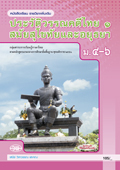 6หนังสือเรียน ประวัติวรรณคดีไทย 1 สมัยสุโขทัยและอยุธยา
รายวิชา รายวิชาเพิ่มเติม
กลุ่มสาระการเรียนรู้ ภาษาไทย
ชั้น มัธยมศึกษาปีที่ 4-6
ผู้จัดพิมพ์ บริษัท สำนักพิมพ์วัฒนาพานิช จำกัด
ผู้เรียบเรียง นายเสนีย์ วิลาวรรณ และคณะ
[ใบประกัน ][คำอธิบายรายวิชา ]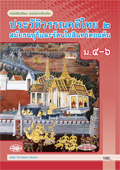 7หนังสือเรียน ประวัติวรรณคดีไทย 2 สมัยธนบุรีและรัตนโกสินทร์ตอนต้น
รายวิชา รายวิชาเพิ่มเติม
กลุ่มสาระการเรียนรู้ ภาษาไทย
ชั้น มัธยมศึกษาปีที่ 4-6
ผู้จัดพิมพ์ บริษัท สำนักพิมพ์วัฒนาพานิช จำกัด
ผู้เรียบเรียง นายเสนีย์ วิลาวรรณ และคณะ
[ใบประกัน ][คำอธิบายรายวิชา ]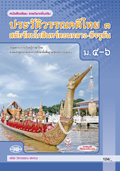 8หนังสือเรียน ประวัติวรรณคดีไทย 3 สมัยรัตนโกสินทร์ตอนกลาง-ปัจจุบัน
รายวิชา รายวิชาเพิ่มเติม
กลุ่มสาระการเรียนรู้ ภาษาไทย
ชั้น มัธยมศึกษาปีที่ 4-6
ผู้จัดพิมพ์ บริษัท สำนักพิมพ์วัฒนาพานิช จำกัด
ผู้เรียบเรียง นายเสนีย์ วิลาวรรณ และคณะ
[ใบประกัน ][คำอธิบายรายวิชา ]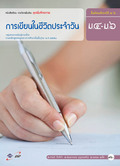 9หนังสือเรียน ชุดเพิ่มศักยภาพ การเขียนในชีวิตประจำวัน ม.4-ม.6
รายวิชา รายวิชาเพิ่มเติม
กลุ่มสาระการเรียนรู้ ภาษาไทย
ชั้น มัธยมศึกษาปีที่ 4-6
ผู้จัดพิมพ์ บริษัท อักษรเจริญทัศน์ อจท. จำกัด
ผู้เรียบเรียง นายศานติ ภักดีคำ และคณะ
[ใบประกัน ][คำอธิบายรายวิชา ]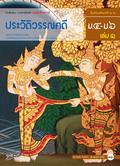 10หนังสือเรียน ชุดเพิ่มศักยภาพ ประวัติวรรณคดี ม.4-ม.6 เล่ม 1
รายวิชา รายวิชาเพิ่มเติม
กลุ่มสาระการเรียนรู้ ภาษาไทย
ชั้น มัธยมศึกษาปีที่ 4-6
ผู้จัดพิมพ์ บริษัท อักษรเจริญทัศน์ อจท. จำกัด
ผู้เรียบเรียง นายศานติ ภักดีคำ และนายพอพล สุกใส
[ใบประกัน ][คำอธิบายรายวิชา ]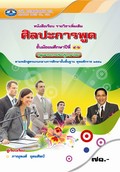 11หนังสือเรียน ศิลปะการพูด
รายวิชา รายวิชาเพิ่มเติม
กลุ่มสาระการเรียนรู้ ภาษาไทย
ชั้น มัธยมศึกษาปีที่ 4-6
ผู้จัดพิมพ์ บริษัท สำนักพิมพ์เอมพันธ์ จำกัด
ผู้เรียบเรียง นายภาณุพงศ์ อุดมศิลป์
[ใบประกัน ][คำอธิบายรายวิชา ]